COMMON GROUND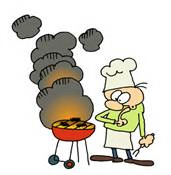 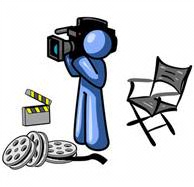 P.O. Box 750118, Fairbanks, AK, 99775(907) 474-7804/ office@uafucm.orgVol. 15, No. 3 	                                                                        April/May 2015Put a Little life in your Life!	Years ago we were singing, “You are My Rock.”  The words were on an overhead projector (did I say years ago) and the line was “Eternal Cornerstone,” but a little bit of the n in stone was scratched out making it look like “Eternal Cornerstore,” which one of my students joyfully sang but thought it odd.  I love both images, God is a great provider, always open, and He has everything you need.  But He is also solid as a Rock, a shelter from the storm and the one you can always count on.	Over the past 6 weeks in worship I have been speaking on “What Christ Brings to Us.”  I have spoken on Compassion, Direction, Hope and Joy.  This week I will share on Sacrifice, and then finally Life.  Over these past few weeks I have noticed that Joy comes from sacrifice and that sacrifice leads to Life and that when we are alive in our Faith it brings us back to Joy.  It is a spiral either upward toward the light and Christ or downward towards darkness and despair.  Often in our darkest moments we grasp for the things of this world, thinking that if I just have a little more money, a little more alcohol or play one more hour of a computer game I will be satisfied.  1 John 1:6,7 says, “If we say that we have fellowship with Him and yet walk in the darkness, we lie and do not practice the truth; but if we walk in the Light as He Himself is in the Light, we have fellowship with one another, and the blood of Jesus His Son cleanses us from all sin.” Choose to walk in the light, choose to spend time with God, choose to spend time doing good!  God gives us Direction: read the instruction manual, listen to the word being taught, hear that small still voice speaking Life into you.  Happy Easter!David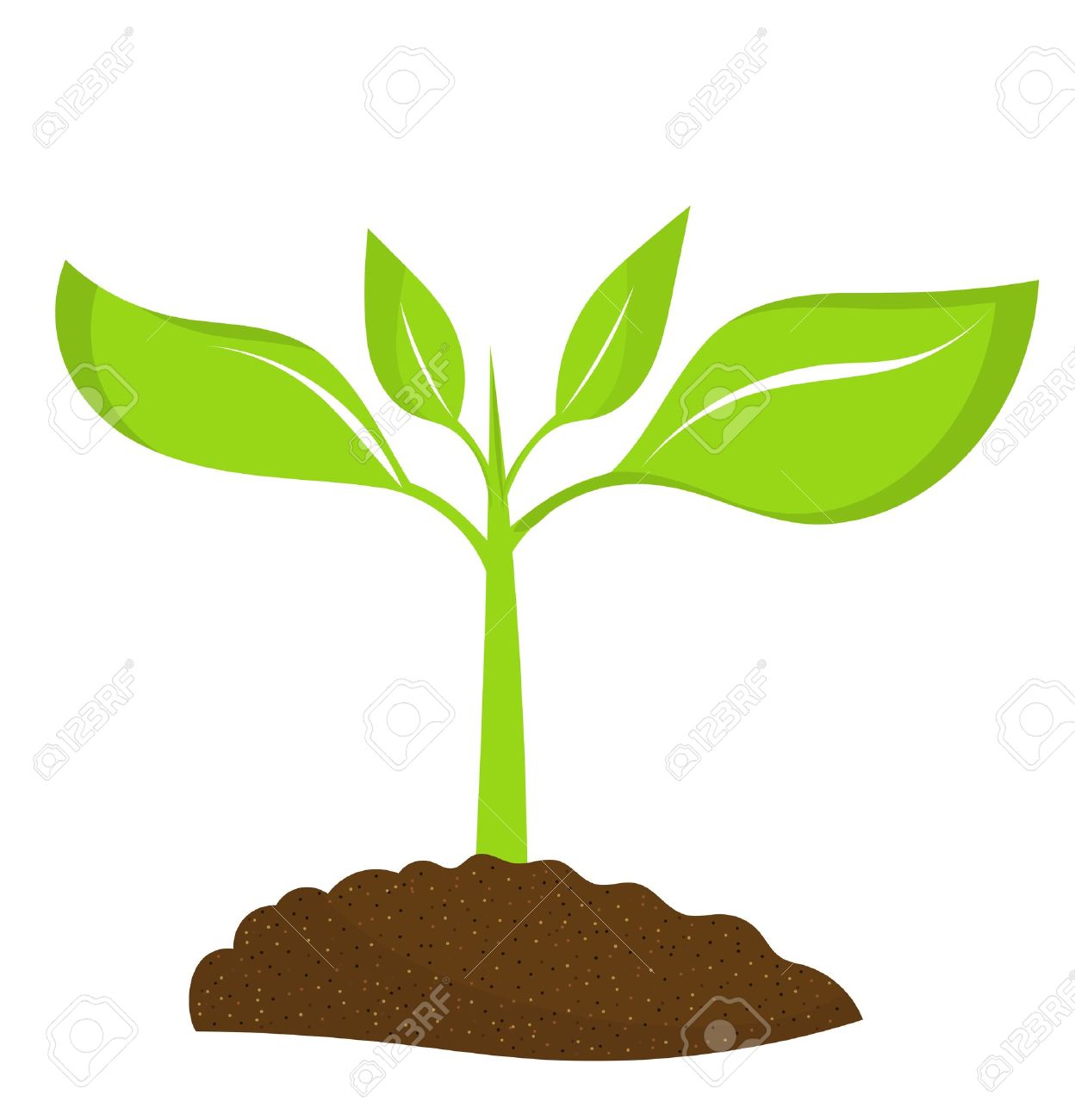 UPCOMMING UNITED CAMPUS MINISTRY EVENTSTuesday Evening Worship Every Tuesday at 7pm in Duckering Room 354. We call this worship service Vespers (an evening worship service). Vespers consists of singing, student testimony, a short message, and a time of quiet reflection. The last Vespers for the year will be held April 28th.Thursday Lunch Bunch will be meeting at the United Campus Ministry office (306 Constitution Hall) every Thursday from 1pm-1:50pm. This semester we will continue our study of the book of Genesis.  Feel free to bring your own lunch; we will provide cookies, milk, and Ramen. The last Bible Study for spring semester is April 30th Loving Companions Volunteer Day! Saturday, April 11th, we will be going to volunteer at Loving Companions Animal Shelter. We will meet in the UCM office at 10am and then will head over to the shelter. You can work with dogs, cats, other little animals, or all of them! Afterward we will go eat at Pagoda Chinese restaurant. We should return about 2pm.Annual UCM Thank You Dinner!   On Sunday, April 19th, UCM will be having its annual “Thank You” lasagna dinner at 6pm at University Community Presbyterian Church. We’ll begin setting up at 4pm (moving chairs, cooking food, setting up the projector, etc.) at the church.  If you would like to help with set up you can either meet us at the church (located next to Beaver Sports) or a group will be walking down from the UCM office at 3:40pm.  Also we need your pictures for the UCM slideshow!  If you have pictures of UCM events or UCM folks please send them to us at office@uafucm.org.End of the Year Cook Out!   Friday May 1st we will meet at the UCM office at 5:30pm and head to David’s house for our annual cookout (complete with games) to celebrate spring and the end of the semester. Please come join us for this awesome event. If you would like to meet us directly at David’s house we will be starting dinner around 6pm, let us know if you need directions.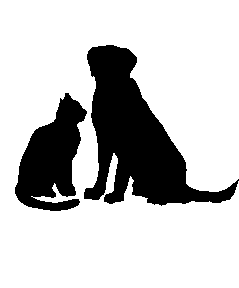 